Kauno Juozo Naujalio muzikos gimnazija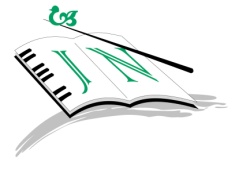 III RESPUBLIKINIS jaunųjų pianistų konkursas„MUZIKOS GARSAI“2022 m. vasario 14-15 d.ANKETADalyvis (vardas, pavardė)													Gimimo data								Kategorija						Mokytojas (vardas, pavardė)													Mokykla																Programa																(prašome tiksliai nurodyti kūrinių autorių, pavadinimą, opusą, numerį, tonaciją)Dalyvio kontaktinis telefonas						El. p. adresas								Mokytojo kontaktinis telefonas					El. p. adresas								